Please note that schedules will only be accepted when submitted in the provided format of the Official FEI Draft Schedule.DENOMINATION OF THE EVENT:Event :	CSI4*/ CSI2*/ CSIAmA/B	Place:		Salzburg		CSIU25-A EY Cup / CSIY-A / CSIJ-A / CSICh-AIndoor:		Outdoor:	Date:	05. – 08.12.2013	NF:	Austria	Higher Level Event Categories:	CSIO5*		CSI5*-W		CSIYR-A		CSI5*		CSIO4*		CSI4*-W		CSIJ-A		CSI4*		CSIO3*		CSI3*-W		CSIP		CSI3*		CSIO2*		CSI2*-W		CSICh-A			CSIO1*		CSI1*-W		CSIV-A			CSIOYR				CSIAm-A			CSIOJ				CSIU25-A		CSIOP		CSIOCh	 	Championship		Games	 GENERAL CONDITIONSThis event is organised in accordance with:-	 Statutes, 22nd edition, effective 15th April 2007, updates effective 1st January 2012-	 General Regulations, 23rd edition, effective 1st January 2009, updates effective 1st January 2012-	 Veterinary Regulations, 12th edition, effective 5th April 2010, updates effective 1st January 2012 -	The Rules for Jumping Events and its Annexes, 24th edition, effective 1st January 2012-	CSI/CSIO requirements (For all CSI events in Europe and Worldwide – except for CSIO and Amateur events) http://www.fei.org/sites/default/files/file/OFFICIALS%20%26%20ORGANISERS/ORGANISERS/JUMPING/Technical%20Info/CSI-O_Req_2012.pdf	- 	CSI requirements for North America (Canada, Mexico and USA) http://www.fei.org/sites/default/files/file/OFFICIALS%20%26%20ORGANISERS/ORGANISERS/JUMPING/Technical%20Info/CSI-O_Req_N.Am_2012.pdf-	CSI 3*, 4* invitation system (Europe) and 5* invitation system (Worldwide)-	Equine Anti-Doping and Controlled Medication Regulations (EADCMR), 1st Edition, effective 5th April 2010, updates effective 1st January 2012-	 Anti-Doping Rules for Human Athletes (ADRHA), based on the 2009 revised Code, effective 1st January 2012-	All subsequent published revisions, the provisions of which will take precedence.-	An arbitration procedure is provided for in the  Statutes and General Regulations referred to above. In accordance with this procedure, any appeal against a decision rendered by the  or its official bodies is to be settled exclusively by the Court of Arbitration for Sport () in Lausanne, Switzerland.-	It is the responsibility of NFs to ensure their participants are of the correct age.***********************************************************************THE APPENDIX (10 PAGES) IS PART OF THIS APPROVED  SIGNED SCHEDULE  MUST BE DISTRIBUTED TO  OFFICIALS  NFs  IS AVAILABLE TO OTHERS UPON REQUESTApproved by the FEI, Lausanne, on      John P. RocheFEI Director JumpingDirector FEI World Cup™ Jumping	THE FEI CODE OF CONDUCTFOR THE WELFARE OF THE HORSEThe Fédération Equestre Internationale (FEI) expects all those involved in international equestrian sport to adhere to the FEI’s Code of Conduct and to acknowledge and accept that at all times the welfare of the horse must be paramount and must never be subordinated to competitive or commercial influences.At all stages during the preparation and training of competition horses, welfare must take precedence over all other demands. This includes good horse management, training methods, farriery and tack, and transportation.Horses and Athletes must be fit, competent and in good health before they are allowed to compete. This encompasses medication use, surgical procedures that threaten welfare or safety, pregnancy in mares and the misuse of aids.Events must not prejudice horse welfare. This involves paying careful attention to the competition areas, ground surfaces, weather conditions, stabling, site safety and fitness of the horse for onward travel after the event.Every effort must be made to ensure that horses receive proper attention after they have competed and that they are treated humanely when their competition careers are over. This covers proper veterinary care, competition injuries, euthanasia and retirement.The FEI urges all involved with the sport to attain the highest levels of education in their areas of expertise.A full copy of this Code can be obtained from the Fédération Equestre Internationale, HM King Hussein I Building, Chemin de la Joliette 8, 1006 Lausanne, Switzerland. Telephone: +41 21 310 47 47. The Code is available in English & French. The Code is also available on the ’s website: www.fei.org.GENERAL INFORMATIONORGANISERName:	Sport Riding Club Lamprechtshausen	horsedeluxe event GmbHAddress:	Stadlerseestrasse 4, 5112 LamprechtshausenTelephone:	+43 664 491 3717		Fax:	+43 6274 5394 20Email:	sport@horsedeluxe.at 	Website: 	www.horsedeluxe.at Contact Details Show Ground:Address:	Messezentrum 1, 5020 Salzburg 	Telephone:	+43 664 491 3717Brief summary of your venue’s accessibility details (directions by road, nearest airport / train station). SalzburgORGANISING COMMITTEEHonorary President:	Mr. KR Dr. Wolfgang Gmachl, AUTPresident of the Event:	Mr. Josef Göllner, AUTShow Secretary:	Hippo Data Salach, GERPress Officer:	Mrs. Ruth Büchlmann, AUT	www.reitsportnews.at EVENT DIRECTORName:	Mr. Thomas W. KreidlAddress:	Stadlerseestrasse 4, 5112 LamprechtshausenTelephone:	+43664 491 3717	Fax:	+43 6274 5394 20Email:	t.kreidl@horsedeluxe.at OFFICIALSGROUND JURY :President:	Mr. Jean-Jacques Mathijs, BELMember:	Mr. Karoly Fugli, HUNMember:	Mrs. Kathrin Van Wees, GERMember:	Mrs. Maya Stuklej, SLO Member:	Mrs. Renate Schubert, AUTMember:	Mr. Ing. Franz Kager, AUT  FOREIGN JUDGE :Name :	Mrs. Email address:	 FOREIGN TECHNICAL DELEGATE : Name:		(Name and nationality)Email:	     COURSE DESIGNER  
Name:	Mr. Franz Madl, AUTEmail address:	info@madl.at  Name:	Mr. Franz Schiermayer, AUTEmail address:	circle.schiermayr@aon.at Name:		Mr. Adolf Appe, AUTEmail address:	appe@utanet.at Assistant Course Designer Name:		 Mr. Hannes Fuchs, AUT		 Mr. Hans Jörg Platzer, AUT			Mr. Kurt Reifetschläger, AUT			Mr. Ulfried Trausner, AUT		 Mr. David Hübler, AUT		Mr. Andreas Riedl, AUT			Mr. Helfried Knotz, AUTAPPEAL COMMITTEE President:	Mrs. Maya Stuklej, SLOMembers:	Mrs. Doris Göllner, AUTMembers:		Mr. Arnold Kirschner, AUT	CHIEF STEWARD : Name:	Mr. Peter Mylius, AUTEmail:	mylius@austro.net ASSISTANT STEWARDS :Name:	Mr. Karl Preihs, AUTName:	Mr. Burgi Fehleisen, AUTName:	Mr. Manfred Grohs, GERName:	Mr. Matthias Hirscher, AUTName:	Mr. Michael Mauritz, AUTName:	Mr. Peter Tschabrunn, AUTFEI VETERINARY DELEGATE : Name:	Mr. Dr. Christof Katzlberger, AUTEmail:	pferdeklinik@aon.at 	ORVETERINARY COMMISSION :President:	(Name and nationality)Foreign Veterinary Delegate:	(Name and nationality)Associate Member:	(Name and nationality)EVENT TREATING VETERINARIAN:Name:	Mrs. Mag. Melanie Prant, AUTAddress:	Oberndorf 11, 5303 ThalgauTelephone:	+43 664 750 21126MEDICAL DOCTOR/MEDICAL SERVICES:Name:	Rotes Kreuz, AUTAddress:	SalzburgTelephone:	144FARRIER: Name:	Mr. Hannes Fuchs, AUTAddress:	Austhäuser 5, 6114 Weer in TirolTelephone:	+43 664 504 0002SPECIFIC TECHNICAL CONDITIONS TIMETABLE (to be provided per category/level if multiple events) 							  Date 			TimeVENUE :The event will take place:	 indoors		 outdoorsCOMPETITION ARENA :Dimensions:	33 m x 70 m	Arena AType of Footing:	white sandDimensions :	35 m x 60 m	Arena BType of Footing :	white sandPRACTICE ARENA :Dimensions:	22 m x 60 m	Arena AType of Footing:	white sandDimensions :	22 m x 60 m	Arena BType of Footing :	white SandSTABLES :Size of boxes 	3,5 m x 3,5 m 		(minimum 3m x 3m+10% 3m x 4m)DRAW:Show office, Saturday 07.12.2013 at 22.00 hINVITATIONSNumber of NFs invited:	10NFs invited:	AUT, BEL, BRA, GBR, GER, IRL,                                                                                 NED, SUI, SWE, USAReserve NFs:	CAN, GRE, ITA Total number of athletes:	100 CSI4*	50	40 Grand Prix 4*CSI2*	80CSIU25-A	40CSIYJ-A	60CSICh-A	60Number of home athletes:	30 % Number of foreign athletes:	70 % Number of athletes per NF:	2Number of horses per athlete:	3 CSI4*	1 extra horse Puissance		2 CSI2*                                                                                 3 CSIAm-A+B	1 CSIU25-A	2 CSIYJ-A	2 CSICh-ANumber of Teams:	      Number of athletes per team:	      Number of Individual athletes per NF, if applicable:	      OC Wild Cards:	30 % FEI Wild Cards:	1The Rolex Rankings number 140, established three months prior to this event, will be used for the invitation of athletes. 	Athletes are invited by the Organising Committee through their NF.One groom per athlete.ENTRIES All Athletes & Horses participating in any International competition must be registered with the .IMPORTANT - Entry forms must include the following information on:Horse/Pony: • name • date of birth • breed • country of birth • stud-book initials• (FEI) Passport number/FEI ID • colour • sex • name(s) of owner(s)Athlete: • name • gender • date of birth • FEI ID numberEntries in Principle:	by the official invitationNominated Entries:	by the official invitationDefinite Entries:	25.11.2013 	Last date for substitutions:	02.12.2013 Total fee per horse:	CSI4*        EUR     410,00	CSI2*      EUR    350,00                                                	CSIYJ-A     EUR   350,00	CSIU25-A  EUR    350,00	CSICh-A   EUR    250,00	CSIAm-A  EUR  1.000,00MCP Fee: 	Nil       CHF 12.50  Entries have to be sent to:	t.kreidl@horsedeluxe.at / FEI Entry-systemNO-SHOWS/LATE WITHDRAWALS:“NB: Withdrawals or no-shows after the date of definite entries will be held liable to reimburse the OC for the actual financial loss incurred by the OC (i.e. stabling and hotel expenses) as a result of the late withdrawal or no-show. The amount to be charged will be EUR 250,00 per horse“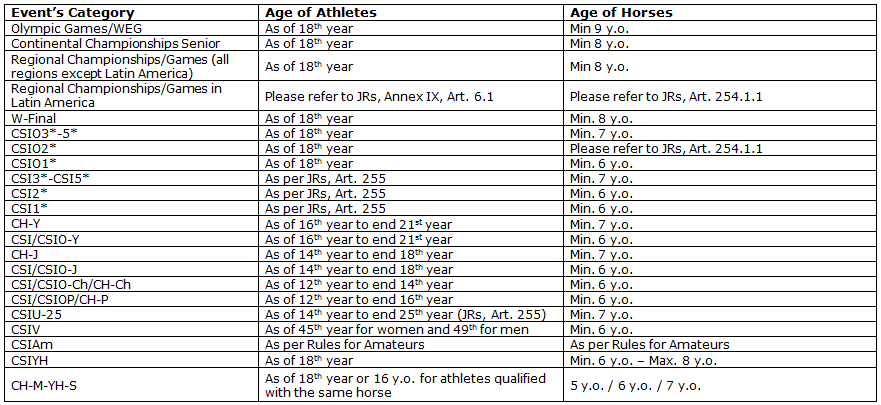 ADDITIONAL FEES/CHARGES BY OC:Electricity (upon request)		EUR   85,00Manure disposal			EUR   40,00Hay					EUR   10,00Shavings				EUR   14,00Extra box / tack box			EUR 200,00FACILITIES OFFERED ATHLETESHotel: Hotels 5* / 4* / 3* are available-Horsedeluxe room serviceMail: hotel@horsedeluxe.at Fax: +43 6274 5394 20  (until 02.12.2013)The horsedeluxe event GmbH can offer hotel-rooms in all categories.The official event-hotel is Hotel Radisson**** Salzburg.Request for accommodation must be sent with entries directly to organiser.Accommodated (bed and breakfast) from  05.12.2013 to 08.12.2013 at OC   Athletes x expense. Only the hotel costs of the csi4* riders, who are qualified for the Salzburg Grand Prix,  will be covered by the OC on the base of single room / breakfast. The riders have to pay all costs directly to the hotel at the check-out and get the hotel-costs-refund at the show-office.All extras and the second person have to be covered by the rider. All the extras will be paid directly by the rider at the check-out. Upgrade (suite) is possible on charge of the athletes and has to be paid directly at the hotel.Competitors will be asked for a credit card guarantee for hotel reservations made for them and on their behalf (also for their owners, sponsors, companions etc.).Cancellations have to be done 48 hours before arrival; no shows or late cancellations will be charged to the athletes (entire amount of the room).Meals: at the expense of OC  Athletes  x from  05.12.2013 to 08.12.2013. GROOMSRequests for accommodation must be sent with entries.Cost of accommodation will be at the cost of OC  Athletes x from 05.12.2013 to 08.12.2013.Meals: at OC   Athletes x expense from 05.12.2013 to 08.12.2013 HORSES Transport expenses to be paid by:The OC  at       per km.The Athlete x.  For events in Europe, stabling is free of charge.Outside Europe, stabling to be paid by OC   or Athlete  at       per stable.The OC may charge a manure disposal fee of max. EUR 40.-/horse/event.LOCAL TRANSPORTATION - ARRANGEMENTS FROM HOTEL TO SHOWGROUNDS24 h shuttle service by horsedeluxe event gmbhWELCOMEThe time and date of arrival of athletes and horses and their means of transport must be given to the OC in order to assist them on arrival. Tel: +43 664 491 3717Stables for arrival are open from Tuesday, 03th of December 2013The stables are available from Tuesday, 03.12.2013 at 08.00 h to Monday, 09.12.2013 to 10.00 h.ADVERTISING AND PUBLICITY ON ATHLETES AND HORSES:The Athletes are authorised to carry the logo of their personal sponsor in accordance with Art. 256.3 and 257.3 of the FEI Rules for Jumping. The Chief Steward will check that the advertising and publicity on Athletes and horses complies with these Articles.ADDITIONAL INFORMATIONGENERAL CLASSIFICATION AT THE END OF THE COMPETITIONSLeading athlete award –	(Prize description and value)Best foreign athlete -	(Prize description and value)Best home athlete –	(Prize description and value)Team awards –	(Prize description and value)PRIZE - CLASSIFICATION PRIZE GIVING CEREMONYThe owner of the winning horse is invited to the prize giving ceremony for the Grand Prix.The number of athletes required to present themselves for the prize-giving ceremony of each competition is 6.INSURANCESAll owners and athletes are personally responsible for damages to third parties caused by themselves, their employees, their agents or their horses. They are therefore strongly advised to take out third-party insurance providing full coverage for participation in equestrian events at home and abroad, and to keep the policy up to date.The FEI insures all FEI Officials, whose names are published in the FEI Officials lists, against third party liability including Judges, Course Designers, Technical Delegates, FEI Stewards, FEI Veterinary Delegates, Para Classifiers, Members of the Judges’ Supervisory Panel and FEI Coaches (FEI MCP Veterinarians are covered under a different policy):Who are acting for or on behalf of the FEI as stated in the approved schedule of the Event or who are acting in the scope and course of the FEI’s Business as described in the final approved schedule; andWho have received the status of FEI Officials at FEI Events through a qualification process.The FEI will NOT insure:National officials officiating at FEI Events; and/orFEI Officials, who have no official function at the Event.The insurance extended is for any liability that the FEI Official incurs to a third party, and for the costs of defending any such claim arising as a result of actions undertaken by the FEI Official in good faith (including errors and omissions) on behalf of the FEI.  However, the insurance for obvious reasons does not extend to any liabilities incurred as a result of an FEI Official’s dishonest, fraudulent, malicious, and/or illegal act.Should an FEI Official become aware of an incident that he or she believes might result in a claim, that FEI Official should notify the FEI immediately and provide all of the facts known to the FEI Official. The FEI cannot guarantee the insurance coverage described above in circumstances where the FEI Official has good cause to believe that there might be a claim and does not provide such timely notice directly to the FEI.ENTRY RIGHT TO SHOWGROUNDS/ACCREDITED PERSONS 1 x rider, 1 x groom, 2 x owners (according the FEI-passports of horses)Please send the name of the groom within the entriesFEI-officals, members of the horsedeluxe teamSAFETY CUPSName of Manufacturer:	Caro-Cardinali Rothenberger, GERTIMING DEVICEName of Manufacturer: ALGE    Model: TIMY PXE    FEI Report number: 22020008APROTESTS/APPEALS  To be valid, all Protests and Appeals must be made in writing and accompanied by a deposit of CHF 150.- or equivalent. EVENT'S ORGANISATION  In exceptional circumstances, together with the approval of Chefs d'Equipe and Ground Jury the OC reserves the right to modify the schedule in order to clarify any matter or matters arising from an omission or due to unforeseen circumstances.   Unforeseen circumstances do not include situations arising as a results of the OC altering the approved Schedule without FEI’s authorisation.  Any such changes must be notified to all competitors and officials as soon as possible and they must be reported to the FEI Secretary General by the Foreign Judge. SCHOOLING DURING COMPETITIONS Riders wishing to school during speed competitions (Table A and Table C) must inform the OC before these competitions begin. These riders will start first in these competitions. DISPUTES In the event of any discussion concerning the interpretation of the schedule (in translated languages), the English version will be decisive. RESULTSIn order to proceed with the results publication and for qualification purposes the FEI requires results to be sent in immediately after the conclusion of the event. Results are to be sent by e-mail to marysa.zoureli@fei.org or philippe.maynier@fei.org , in the proper Excel or “XML” file immediately after the event. Please refer to compulsory format for CSIs/CSIOs/Championships and Games; the file can be downloaded using the following link:http://www.fei.org/disciplines/officials-organisers/organisers/jumping/results-formsAll results must include FEI Passport Registration number of horses and FEI ID numbers of Riders. BETTING Betting will not take place at this event. VETERINARY MATTERS CUSTOMS FORMALITIESAddress:	Schenker & CoKG.	Vogelweiderstrasse 107	5020 Salzburg-BergheimTelephone:	+43 5766 826	HEALTH REQUIREMENTS FOR THE ENTRY OF HORSESTransport declaration signed by the official veterinary commission of each countryPASSPORTSVETERINARY REGULATIONS, 12th Edition, effective 5th April 2010, updates effective 1st January 2012 (see website www.fei.org) VETERINARY EXAMINATIONS, HORSE INSPECTIONS & PASSPORT CONTROLS These will be carried out in accordance with the "Veterinary Regulations", Art. 1011 & the discipline rules. "General Regulations", 23rd Edition, effective 1st January 2009, updates effective 1st January 2012 will apply: 3.1	Art. 137.1 Every horse entered for any competition at CNs or CIMs (see Appendix E) in a country other than the country of the Horse's nationality and all Horses entered for other CIs, CIOs, FEI Championships, Regional, Olympic Games and Paralympic Games, whether at home or away from the country of its nationality (see GRs 139.2), must have an official, valid FEI passport, or a national passport approved by the FEI and accompanied by an FEI Recognition Card and, when applicable, an FEI registration number, as a means of identification and to establish ownership.  In the case of horses permanently resident in a member state of the European Union, all horses must have an acceptable National EU approved passport in compliance with regulation (EC) No 504/2008, to which an FEI recognition is applied.  The exception to the latter being the possession of AM FEI passport which has been continually revalidated without any interruption. 3.2	Art. 137.2 Horses taking part in CNs and CIMs (see Appendix E) and in CSIP and CSICh-A in their country of nationality are not required to have such a passport as is mentioned in paragraph 1. All such horses must be properly registered with the FEI and identifiable and, unless there is no national requirement for equine influenza vaccination in the host country and in the country of origin all horses must have a valid vaccination certificate.  All horses permanently resident within a member state of the  European Union, must have as minimum a suitable national EU approved passport in compliance with regulation (EC) No 504/2008.3.3	All FEI and/or national passports must include the full name, address and signature of the Owner as registered by the NF. The description of the Horse and the diagram must be accurately completed in order to be acceptable and the FEI and/or national passport, must include a record of all vaccinations and medication control tests. Whenever the name of a Horse with an FEI and/or national passport is changed, or any pertinent changes are made to an FEI and/or National Passport, the NF must notify the FEI.3.4	NFs are responsible for issuing FEI passports and FEI Recognition Card for all Horses required to have them and for ensuring that the FEI and/or national passports are correctly completed, as specified in the VRs, prior to being authenticated by the stamp of the NF and the signature of an Official of the NF. IN ALL CASES NFs MUST BE CONTENT THAT THE DESCRIPTION OF THE HORSE MUST BE ACCURATELY COMPLETED TO A SUITABLE STANDARD.  NFs must provide the identification page to the FEI for registration. The Person Responsible for a Horse at an Event is responsible for the accuracy of the FEI and/or national passport and for presenting it at the passport control, except for Events with borrowed Horses (Article 111) where it is the responsibility of the host NFAs of 1 January 2010 the FEI does not issue passports for horses which are statutory subject to the European Union identification requirements laid down in Commission Regulation (EC)No 504/2008. Art. 1010 and Annex XVII, VRs apply to EU Horses documentation procedures. THE EXCEPTION BEING THE REVALIDATION OF AN FEI PASSPORT THAT HAS BEEN CONTINUOSULY REVALIDATED WITHOUT INTERRUPTION.3.5	A Horse may only have one FEI passport or one national passport with an FEI Recognition Card as per paragraph 1 of this Article and one permanent FEI number. If an NF is satisfied that an FEI and/or national passport has been lost or if any section of the FEI and/or national passport is full, it may issue an FEI and/or national passport clearly marked "duplicate" and bearing the same number as the original FEI passport. The issue of a duplicate FEI and/or national passport must be reported to the FEI (see VRs).General Regulations, 23rd edition, 1 January 2009, updates effective 1 January 2011 393.6	OCs must arrange for each Horse to be positively identified at the passport control during the examination on arrival, in accordance with the VRs. Any case of misleading or inaccurate information in an FEI and/or national passport, or if the Horse cannot be positively identified, must be reported to the President of the Appeal Committee, who must report the case to the FEI, giving the number of the FEI and/or national passport with the FEI Recognition Card and the name of the Horse.3.7	All Horses taking part in FEI Events must be registered with the FEI.EQUINE INFLUENZA VACCINATION, VET. REGS. ANNEX VI (except events taking place in NZL & AUS) From 1 January 2005 onwards, influenza vaccination for all Horses competing in FEI competitions requires a vaccination within six months + 21 days of the competition. 4.1. 	All Horses intending to participate in FEI competition must have at least received an initial primary course of two vaccinations, given between 21 and 92 days apart. Thereafter, a third dose (referred to as the first booster) must be given within 7 months after the date of administration of the second primary dose, with at least annual boosters given subsequently (i.e. within one year of the last dose). 4.2. 	If the Horse is scheduled to take part in an FEI competition, the last booster must have been given within 6 months + 21 days of arrival at the FEI Event. (The 21-day window has been provided to enable vaccination requirements to fit in with the competition schedule). 4.3. 	No vaccination shall be given within 7 days of the day of arrival at the FEI Event. 4.4. 	All Horses that were certified as correctly vaccinated under the previous FEI equine influenza vaccination rule prior to 1st January 2005, do not need to start a primary course again provided that they have complied with the previous rule of primary course and annual re- vaccinations and the new rule of a booster vaccination within 6months + 21 days of the day of arrival at the FEI Event. MEDICATION CONTROL PROGRAMME (GROUP I & II ONLY) The Organising Committees of FEI events within Groups I & II are advised to charge competitors the equivalent of CHF 12.50 per horse per event as a contribution towards the costs of the MCP programme. SAMPLING FOR PROHIBITED SUBSTANCES (Vet. Regs. Chapter V & VI and Annex III) Regular sampling is carried out in CCI3* and CCI4*, CSIs (3*, 4*, 5*), CIOs, World Cup Qualifiers and Cup Finals, Championships and Games, whereas at other CIs sampling is recommended. Where testing takes place, the number of Horses tested is at the discretion of the Testing Veterinarian/Veterinary Delegate. At CCI3* and CCI4*, CSIs (3*, 4*, 5*), CIOs, World Cup Qualifiers and Cup Finals, Championships and Games it is recommended that a minimum of 5% of all Horses (with a minimum of 3 Horses tested) must be sampled (see also VRs Art. 1016.5.). Special guidelines are applicable for events covered by the FEI Medication Control Programme (Groups I & II only). http://www.fei.org/veterinary/vaccinations-and-health-requirementsMEDICATION CONTROL LABORATORYName:	Horseracing Forensic Laboratories (HFL) Sport & Science	Att.: Dr Steve Maynard	Quotient Biosearch Limited	Address:	Newmarket Road	Fordham	Cambridgeshire  CB7 5WW	United KingdomTelephone:	+44-1638 724 406		Fax:	+44-1638 724 407Email:	SMaynard@hfl.co.ukVETERINARY TREATMENT AND DESIGNATED TREATMENT AREAS AT FEI EVENTS:The 2010 FEI Veterinary Regulations include changes in the approach to the procedure for permitting treatments at FEI events, and introduces a requirement that such treatments must take place in designated treatments areas. Designated treatment areas allocated only for this purpose must be provided at events, but certain treatments as specified below may take place elsewhere by agreement with FEI Veterinary Officials (FEI Veterinary Delegates or members of the FEI Veterinary Commission) i.e. in own stables. These changes also reflect the new approach to the FEI List of Equine Prohibited Substances since 5th April 2010 which now contains an exact list of substances that are prohibited under FEI rules. See:www.feicleansport.org. Permission to undertake treatments and the location where they take place, is under the control and the authority of the FEI Veterinary Officials present. The following documentation must be completed when permission to treat is required. Equine Therapeutic Use Exemption (ETUE) Form 1 - Authorization for Emergency Treatment (i.e. involving medication containing Prohibited Substances). This is issued by a FEI Veterinary Official and must also be countersigned by the Ground Jury. -	Treatment generally must take place in allocated designated treatment areas for this purpose unless by special agreement with FEI Veterinary Officials. The only exception to this is a clear emergency, when a retrospective ETUE may be considered, but may not be authorized in all cases Equine Therapeutic Use Exemption (ETUE) Form 2 - Declaration for administration of altrenogest to mares competing in FEI competitions. This must be submitted before the start of the event. No Ground Jury countersignature is needed. -	Treatment may take place in own stables Medication From 3 - Authorization for the use of Medication not on the list of Prohibited Substances (i.e. rehydration fluids and antibiotics). For permission to administer these substances by injection, naso-gastric tube or nebulisation (i.e. with saline only) it is necessary to complete Medication Form 3. For other administration methods of such substances not on the Prohibited Substances list i.e. in an oral form, this form is not required. The form does not need to be countersigned by the President of the Ground Jury. -	Treatment may be required in the designated treatment areas, but in the case of some treatments i.e. intravenous fluids, or lack of sufficient treatment areas agreement may be made for this to be undertaken in own stables -	Agreed treatment areas are required for the supervised activities of Physical Therapists, but such areas for this activity may be the horses own stable. An agreed treatment area and supervision is not required for simple treatments such as "Ice", water, cold laser, "magnetic therapies", "heated blankets" etc. Supervision of all such treatments by FEI Officials may take place directly or by requesting to see a copy of the relevant authorization. No treatments may take place without coming under such control and authority except in the case of a clear emergency, when a retrospective authority may be considered, but may not be issued in all cases. Notes to Organising CommitteesFEI Veterinary delegates are to work with Organizing Committees in advance to ensure that treatment areas are available and fit for purpose. They are also to ensure that stewards are aware of the simple guidance above with regard to when treatments areas and permission forms are required and are not. Organizing Committees are to also ensure that there are adequately trained stewards who liaise fully with FEI Veterinary Officials to assist with the supervision of treatment areas in order to meet the above criteria. If such stewards are not available the FEI Veterinary officials are to designate individuals that can fulfill such a role. The organizing committee is also responsible for making sure the veterinary officials have an office space with a copy machine close to the FEI stables available to them so as to facilitate the required paperwork process. The FEI Veterinary Delegate is required to make only ETUE 1 available to the Ground Jury. ETUE 1, ETUE 2 and MF 3 are required to be kept by the FEI Veterinary Delegate and referenced in their report to the FEI. Further Queries on this Information Note If you have any further questions please check:http://www.fei.org/Veterinary/veterinary-updates Please feel free to contact dominique.rochat@fei.org or veterinary@fei.org for further information. Tel 0041213104747 C O M P E T I T I O N SInternational competitions must not start before 08:00 and should not finish after 23:00 unless approved by the FEI.TOTAL AMOUNT OF PRIZE MONEY :	EUR 310’100,00   + value of prizes in kind (if applicable)	     	Name of Class	Amount (Currency)CSIAm A+B		EUR 11.100,00Competition No 06	Pappas Amadeus small amateur opening 	EUR 1.000,00Competition No 07	Pappas Amadeus medium amateur opening 	EUR 1.200,00Competition No 08	Pappas Amadeus big amateur opening 	EUR 1.500,00Competition No 11	Pappas Amadeus small amateur tour 	EUR 1.000,00Competition No 12	Pappas Amades medium amateur tour	EUR 1.200,00Competition No 13	Pappas Amadeus big amateur tour 	EUR 1.500,00Competition No 18	Pappas Amadeus medium amateur tour final	EUR 1.200,00Competition No 21	Pappas Amadeus small amateur tour final	EUR 1.000,00Competition No 22	Pappas Amadeus big amateur tour final	EUR 1.500,00CSIU25-A		EUR 27.500,00Competition No 09	EY Cup U25 opening 	EUR 1.000,00Competition No 17	EY Cup U25 tour	EUR 1.500,00Competition No 36	EY Cup U25 Small Final	EUR 1.500,00Comeptition No 23	EY Cup U25 Final RR	EUR 23.500,00CSI4*		EUR 228.000,00 Competition No 10	Pappas Amadeus Opening 	EUR 5.000,00Competition No 14	Pappas Amadeus Challenge 	EUR 10.000,00 Competition No 15	Pappas Amadeus Masters RR	EUR 23.500,00Competition No 16	Pappas Amadeus High Fly Tour	EUR 6.000,00Competition No 19	Pappas Amadeus Trophy RR	EUR 23.500,00Competition No 20	Pappas Amadeus Championat RR	EUR 60.000,00	Competition No 24	Pappas Amadeus Grand Prix RR	EUR 100.000,00CSI2*		EUR 38.500,00Competition No 25	Pappas Amadeus CSI2* Opening 	EUR 2.000,00Competition No 27	Pappas Amadeus CSI2* tour	EUR 2.000,00Competition No 29	Pappas Amadeus CSI2* tour	EUR 2.000,00Competition No 30	Pappas Amadeus Small Championat	EUR 6.000,00Competition No 34	Pappas Amadeus CSI2* tour	EUR 3.000,00Competition No 38	Pappas Amadeus Small Grand Prix RR	EUR 23.500,00CSIJY-A		EUR 5.000,00 Competition No 26	Pappas Amadeus Junior & YR opening 	EUR 1.000,00Competition No 31	Pappas Amadeus Junior & YR tour	EUR 1.000,00Competition No 33	Pappas Amadeus Junior & YR Tour	EUR 1.000,00Competition No 35	Pappas Amadeus Junior & YR Final	EUR 2.000,00CSICh-A		EUR 0,00 Competition No 28	Pappas Amadeus Children Opening 	prizes in kindCompetition No 32	Pappas Amadeus Children tour	prizes in kindCompetition No 37	Pappas Amadeus Children Grand Prix	prizes in kindDEDUCTIONS FROM PRIZE MONEY AT COMPETITIONS PRIZE MONEYFull details of any deductions from prize money must be outlined in the schedule. This includes government taxes. If it is necessary for OCs to deduct such taxes, they must provide participants with an official form indicating the amount of tax deducted. 20 % officials taxes2 % official charity project powered by horsedeluxeIMPORTANTThe total amount of prize money shown for each Competition in the schedule must be distributed. (GR Art 127, 128)For details of the Breakdown for each competition please refer to the tables at the end of this document; the OC must  specify which of the two tables will be used. The total prize money for the competition must be distributed among the first 12 placed athletes.  The OC must provide additional created prizes for athletes placed beyond 12th place. The minimum amount for each of these additional prizes, for athletes placed from 13th to last place, must be clearly specified in the approved schedule.IMPORTANTMaximum Number of starters per competition: 100. If more than 100 starters are entered, the OC must split the class and provide the equivalent amount of prize money for the additional competition.FIRST DAY :   Thursday	DATE: 05.12.2013COMPETITION No 06 – 09.00 hArt. 238 / 2.1. – CSIAm B– Table A – SALZBURGARENAPappas Amadeus small amateur openingJump-off (if any)	noSpeed/Fixed time	350 m/minObstacles height:	max	110 cmNumber of horses per athlete	2Maximum number of Starters:	100, if more, the competition must be divided.Total prize money:	EUR 1.000,00Chart to be used:	1 (25% to winner) 	x	2 (33% to winner)	Please specify prize money amount for each athlete placed 13th and beyond: EUR 25,00* * * * * * * * * * *COMPETITION No 07 – 10.00 hArt. 238 / 2.1. – CSIAm B – Table A - SALZBURGARENAPappas Amadeus medium amateur openingJump-off (if any)	noSpeed/Fixed time	350 m/minObstacles height:	max	120 cmNumber of horses per athlete		2Maximum number of Starters:	100, if more, the competition must be divided.Total prize money:	EUR 1.200,00Chart to be used:	1 (25% to winner) 	x	2 (33% to winner)	Please specify prize money amount for each athlete placed 13th and beyond: EUR 30,00* * * * * * * * * * *COMPETITION No 08 – 11.00 hArt. 238 / 2.1. – CSIAm A – Table A - SALZBURGARENAPappas Amadeus big amateur openingJump-off (if any)	noSpeed/Fixed time	350 m/minObstacles height:	max	135 cmNumber of horses per athlete		2Maximum number of Starters:	100, if more, the competition must be divided.Total prize money:	EUR 1.500,00Chart to be used:	1 (25% to winner) 	x	2 (33% to winner)	Please specify prize money amount for each athlete placed 13th and beyond: EUR 35,00* * * * * * * * * * *COMPETITION No 09 – 12.30 hArt. 238 / 2.1. – CSIU25 A – Table A - SALZBURGARENAEY Cup U25 OpeningJump-off (if any)	noSpeed/Fixed time	350 m/minObstacles height:	max	140 cmNumber of horses per athlete		1Maximum number of Starters:	100, if more, the competition must be divided.Total prize money:	EUR 1.000,00Chart to be used:	1 (25% to winner) 	x	2 (33% to winner)	Please specify prize money amount for each athlete placed 13th and beyond: EUR 25,001st qualification for comp. Nr. 23This competition is reserved for all qualified athletes of the EY Cup U25 Series 2013.* * * * * * * * * * *COMPETITION No 10 – 14.30 hArt. 238 / 2.1. – CSI4* – Table A - SALZBURGARENAPappas Amadeus OpeningJump-off (if any)	noSpeed/Fixed time	350 m/minObstacles height:	max	145 cmNumber of horses per athlete		1Maximum number of Starters:	100, if more, the competition must be divided.Total prize money:	EUR 5.000,00Chart to be used:	1 (25% to winner) 	x	2 (33% to winner)	Please specify prize money amount for each athlete placed 13th and beyond: EUR 100,00* * * * * * * * * * *COMPETITION No 25 – 08.30 hArt. 238 / 2.1. – CSI2* – Table A – ARENA BPappas Amadeus CSI2* OpeningJump-off (if any)	noSpeed/Fixed time	350 m/minObstacles height:	max	130 cmNumber of horses per athlete		1Maximum number of Starters:	100, if more, the competition must be divided.Total prize money:	EUR 2.000,00   Chart to be used:	1 (25% to winner) 	x	2 (33% to winner)	Please specify prize money amount for each athlete placed 13th and beyond: EUR 25,00* * * * * * * * * * *COMPETITION No 26 – 11.00 hArt. 238 / 2.1. – CSIJY- A – Table A – ARENA BPappas Amadeus Junior & Young Rider OpeningJump-off (if any)	noSpeed/Fixed time	350 m/minObstacles height:	max	125 cmNumber of horses per athlete		2Maximum number of Starters:	100, if more, the competition must be divided.Total prize money:	EUR 1.000,00Chart to be used:	1 (25% to winner) 	x	2 (33% to winner)	Please specify prize money amount for each athlete placed 13th and beyond: EUR 25,00* * * * * * * * * * *COMPETITION No 27 – 14.00 hArt. 238 / 2.1. – CSI2* – Table A – ARENA BPappas Amadeus CSI2* TourJump-off (if any)	noSpeed/Fixed time	350 m/minObstacles height:	max	135 cmNumber of horses per athlete		1Maximum number of Starters:	100, if more, the competition must be divided.Total prize money:	EUR 2.000,00Chart to be used:	1 (25% to winner) 	x	2 (33% to winner)	Please specify prize money amount for each athlete placed 13th and beyond: EUR 25,00* * * * * * * * * * *COMPETITION No 28 – 17.00 hArt. 238 / 2.1. – CSICh A – Table A – ARENA BPappas Amadeus Children OpeningJump-off (if any)	noSpeed/Fixed time	350 m/minObstacles height:	max	110 cmNumber of horses per athlete		2Maximum number of Starters:	100, if more, the competition must be divided.Total prize money:	prizes in kind* * * * * * * * * * *SECOND DAY : Friday		DATE : 06.12.2013COMPETITION No 11 – 10.00 hArt. 238 / 2.1. – CSIAm B – Table A – SALZBURGARENAPappas Amadeus small amateur tour Jump-off (if any)	noSpeed/Fixed time	350 m/minObstacles height:	max	115 cmNumber of horses per athlete	2Maximum number of Starters:	100, if more, the competition must be divided.Total prize money:	EUR 1.000,00Chart to be used:	1 (25% to winner) 	x	2 (33% to winner)	Please specify prize money amount for each athlete placed 13th and beyond: EUR 25,00* * * * * * * * * * *COMPETITION No 12 – 11.00 hArt. 238 / 2.1. – CSIAm B – Table A - SALZBURGARENAPappas Amadeus medium amateur tour Jump-off (if any)	noSpeed/Fixed time	350 m/minObstacles height:	max	125 cmNumber of horses per athlete		2Maximum number of Starters:	100, if more, the competition must be divided.Total prize money:	EUR 1.200,00Chart to be used:	1 (25% to winner) 	x	2 (33% to winner)	Please specify prize money amount for each athlete placed 13th and beyond: EUR 30,00* * * * * * * * * * *COMPETITION No 13 – 12.00 hArt. 238 / 2.1. – CSIAm A – Table A - SALZBURGARENAPappas Amadeus big amateur tour Jump-off (if any)	noSpeed/Fixed time	350 m/minObstacles height:	max	140 cmNumber of horses per athlete		2Maximum number of Starters:	100, if more, the competition must be divided.Total prize money:	EUR 1.500,00Chart to be used:	1 (25% to winner) 	x	2 (33% to winner)	Please specify prize money amount for each athlete placed 13th and beyond: EUR 35,00* * * * * * * * * * *COMPETITION No 14 – 13.30 hArt. 238 / 2.1. – CSI4* – Table A - SALZBURGARENAPappas Amadeus Challenge Jump-off (if any)	noSpeed/Fixed time	350 m/minObstacles height:	max	145 cmNumber of horses per athlete	1Maximum number of Starters:	100, if more, the competition must be divided.Total prize money:	EUR 10.000,00Chart to be used:	1 (25% to winner) 	x	2 (33% to winner)	Please specify prize money amount for each athlete placed 13th and beyond: EUR 200,00* * * * * * * * * * *COMPETITION No 15 – 15.30 hArt. 238 / 2.1. – CSI4* – Table A - SALZBURGARENAPappas Amadeus Masters Jump-off (if any)	noSpeed/Fixed time	350 m/minObstacles height:	max	150 cmNumber of horses per athlete	1Maximum number of Starters:	100, if more, the competition must be divided.Total prize money:	EUR 23.000,00Chart to be used:	1 (25% to winner) 	x	2 (33% to winner)	Please specify prize money amount for each athlete placed 13th and beyond: EUR 200,001st qualification for comp. No. 24VALID FOR THE FEI ROLEX RANKING LIST* * * * * * * * * * *COMPETITION No 16 – 20.30 hArt. 262 / 2 – CSI4* - Table A - SALZBURGARENAPappas Amadeus High Fly Tour / PuissanceJump-off (if any)	fourObstacles height:	max	160 cmNumber of horses per athlete		2Maximum number of Starters:	100, if more, the competition must be divided.Total prize money:	EUR 6.000,00Chart to be used:	1 (25% to winner) 	x	2 (33% to winner)	Please specify prize money amount for each athlete placed 13th and beyond: EUR 100,00* * * * * * * * * * *COMPETITION No 29 – 08.00 hArt. 238 / 2.1. – CSI2* – Table A – ARENA BPappas Amadeus CSI2* tour Jump-off (if any)	noSpeed/Fixed time	350 m/minObstacles height:	max	130 cmNumber of horses per athlete	1Maximum number of Starters:	100, if more, the competition must be divided.Total prize money:	EUR 2.000,00Chart to be used:	1 (25% to winner) 	x	2 (33% to winner)	Please specify prize money amount for each athlete placed 13th and beyond: EUR 25,00* * * * * * * * * * *COMPETITION No 30 – 11.00 hArt. 238 / 2.2. – CSI2* – Table A – ARENA BPappas Amadeus small Championat of Salzburg Jump-off (if any)	noSpeed/Fixed time	350 m/minObstacles height:	max	140 cmNumber of horses per athlete	1Maximum number of Starters:	100, if more, the competition must be divided.Total prize money:	EUR 6.000,00Chart to be used:	1 (25% to winner) 	x	2 (33% to winner)	Please specify prize money amount for each athlete placed 13th and beyond: EUR 100,00* * * * * * * * * * *COMPETITION No 31 – 13.30 hArt. 238 / 2.1. – CSIJY- A – Table A – ARENA BPappas Amadeus Junior & Young Rider tour Jump-off (if any)	noSpeed/Fixed time	350 m/minObstacles height:	max	130 cmNumber of horses per athlete	2Maximum number of Starters:	100, if more, the competition must be divided.Total prize money:	EUR 1.000,00Chart to be used:	1 (25% to winner) 	x	2 (33% to winner)	Please specify prize money amount for each athlete placed 13th and beyond: EUR 25,00* * * * * * * * * * *COMPETITION No 32 – 17.00 hArt. 238 / 2.1. – CSICh A – Table A – ARENA BPappas Amadeus Children tourJump-off (if any)	noSpeed/Fixed time	350 m/minObstacles height:	max	115 cmNumber of horses per athlete		2Maximum number of Starters:	100, if more, the competition must be divided.Total prize money:	prizes in kind* * * * * * * * * * *THIRD DAY : Saturday		DATE: 07.12.2013COMPETITION No 17 – 08.00 hArt. 238 / 2.1. – CSIU25 A – Table A - SALZBURGARENAEY Cup U25 tourJump-off (if any)	noSpeed/Fixed time	350 m/minObstacles height:	max	140 cmNumber of horses per athlete		1Maximum number of Starters:	100, if more, the competition must be divided.Total prize money:	EUR 1.500,00Chart to be used:	1 (25% to winner) 	x	2 (33% to winner)	Please specify prize money amount for each athlete placed 13th and beyond: EUR 35,002nd  qualification for comp. Nr. 23This competition is reserved for all qualified athletes of the EY Cup U25 Series 2013.* * * * * * * * * * *COMPETITION No 18 – 09.30 hArt. 238 / 2.1. – CSIAm B – Table A - SALZBURGARENAPappas Amadeus medium amateur tour finalJump-off (if any)	noSpeed/Fixed time	350 m/minObstacles height:	max	125 cmNumber of horses per athlete		2Maximum number of Starters:	100, if more, the competition must be divided.Total prize money:	EUR 1.200,00Chart to be used:	1 (25% to winner) 	x	2 (33% to winner)	Please specify prize money amount for each athlete placed 13th and beyond: EUR 30,00* * * * * * * * * * *COMPETITION No 19 – 11.30 h Art. 238 / 2.1. – CSI4* - Table A - SALZBURGARENAPappas Amadeus TrophyJump-off (if any)	noSpeed/Fixed time	350 m/minObstacles height:	max	145 cmNumber of horses per athlete	1Maximum number of Starters:	100, if more, the competition must be dividedTotal prize money:	EUR 23.000,00Chart to be used:	1 (25% to winner) 	x	2 (33% to winner)	Please specify prize money amount for each athlete placed 13th and beyond: EUR 200,00VALID FOR THE FEI ROLEX WORLD RANKING LIST* * * * * * * * * * *COMPETITION No 20 – 18.30 h Art. 238 / 2.2. – CSI4* - with jump off - SALZBURGARENAPappas Amadeus Championat of SalzburgJump-off (if any)	oneSpeed/Fixed time	350 m/minObstacles height:	max	155 cmNumber of horses per athlete	1Maximum number of Starters:	100, if more, the competition must be dividedTotal prize money:	EUR 60.000,00Chart to be used:	1 (25% to winner) 	x	2 (33% to winner)	Please specify prize money amount for each athlete placed 13th and beyond: EUR 500,002nd qualification for comp. No. 24VALID FOR THE FEI ROLEX WORLD RANKING LIST* * * * * * * * * * *COMPETITION No 33 – 08.00 h Art. 238 / 2.1. – CSIJY- A - Table A – ARENA BPappas Amadeus Junior & Young Rider tourJump-off (if any)	oneSpeed/Fixed time	350 m/minObstacles height:	max	125 cmNumber of horses per athlete	2Maximum number of Starters:	100, if more, the competition must be dividedTotal prize money:	EUR 1.000,00Chart to be used:	1 (25% to winner) 	x	2 (33% to winner)	Please specify prize money amount for each athlete placed 13th and beyond: EUR 25,00* * * * * * * * * * *COMPETITION No 34 – 12.00 h Art. 238 / 2.1. – CSI2* - Table A – ARENA BPappas Amadeus CSI2* tourJump-off (if any)	noSpeed/Fixed time	350 m/minObstacles height:	max	135 cmNumber of horses per athlete	1Maximum number of Starters:	100, if more, the competition must be dividedTotal prize money:	EUR 3.000,00Chart to be used:	1 (25% to winner) 	x	2 (33% to winner)	Please specify prize money amount for each athlete placed 13th and beyond: EUR 40,00* * * * * * * * * * *COMPETITION No 35 – 16.00 h Art. 238 / 2.2. – CSIJY-A - with jump off – ARENA BPappas Amadeus Junior & Young Rider FinalJump-off (if any)	oneSpeed/Fixed time	350 m/minObstacles height:	max	140 cmNumber of horses per athlete	1Maximum number of Starters:	100, if more, the competition must be dividedTotal prize money:	EUR 2.000,00Chart to be used:	1 (25% to winner) 	x	2 (33% to winner)	Please specify prize money amount for each athlete placed 13th and beyond: EUR 40,00* * * * * * * * * * *COMPETITION No 39 – 17.00 h Art. 238 / 2.1. – CSIU25 A - ARENA BEY Cup U25 Small FinalJump-off (if any)	noSpeed/Fixed time	350 m/minObstacles height:	max	140 cmNumber of horses per athlete	1Maximum number of Starters:	100, if more, the competition must be dividedTotal prize money:	EUR 1.500,00Chart to be used:	1 (25% to winner) 	x	2 (33% to winner)	Please specify prize money amount for each athlete placed 13th and beyond: EUR 35,00This competition is reserved for all athletes of comp. no.09 & 17, who are not  qualified for the final.* * * * * * * * * * *FOURTH DAY : Sunday		DATE: 08.12.2013COMPETITION No 21 – 08.00 hArt. 238 / 2.1. – CSIAm B – Table A – SALZBURGARENAPappas Amadeus small amateur tour finalJump-off (if any)	noSpeed/Fixed time	350 m/minObstacles height:	max	115 cmNumber of horses per athlete	2Maximum number of Starters:	100, if more, the competition must be divided.Total prize money:	EUR 1.000,00Chart to be used:	1 (25% to winner) 	x	2 (33% to winner)	Please specify prize money amount for each athlete placed 13th and beyond: EUR 25,00* * * * * * * * * * *COMPETITION No 22 – 09.00 hArt. 238 / 2.1. – CSIAm A – Table A - SALZBURGARENAPappas Amadeus big amateur tour finalJump-off (if any)	noSpeed/Fixed time	350 m/minObstacles height:	max	140 cmNumber of horses per athlete		2Maximum number of Starters:	100, if more, the competition must be divided.Total prize money:	EUR 1.500,00Chart to be used:	1 (25% to winner) 	x	2 (33% to winner)	Please specify prize money amount for each athlete placed 13th and beyond: EUR 35,00* * * * * * * * * * *COMPETITION No 23 – 10.30 h Art. 238 / 2.2. – CSIU25 A - with jump off – SALZBURGARENAEY Cup U25 FinalJump-off (if any)	oneSpeed/Fixed time	350 m/minObstacles height:	max	145 cmNumber of horses per athlete	1Maximum number of Starters:	16, if more, the competition must be dividedTotal prize money:	EUR 23.500,00Chart to be used:	1 (25% to winner) 	x	2 (33% to winner)	Please specify prize money amount for each athlete placed 13th and beyond: EUR 200,00VALID FOR THE FEI ROLEX WORLD RANKING LISTThis competition is reserved for the best 16 athletes of competition nr. 09 & 17.All other riders up to 16 riders in the EY Cup U25 Final have to be qualified in class no09 / 17 incl. ex-aequo on the 16th place with a horse of their own choice acc. to the following point system:Winner in class no 09 + 17: number of starters in class no 09 / 17 + 1 pointSecond in class no 09 + 17: number of starters in class no 09 / 17 – 1 pointThird in class no 09 + 17: number of starters in class no 09 / 17 – 2 pointsEtc.If an athlete withdraws the next best moves op.* * * * * * * * * * *COMPETITION No 24 – 15.30 h Art. 238 / 2.2. – CSI4* - with jump off - SALZBURGARENAPappas Amadeus Grand Prix of SalzburgJump-off (if any)	oneSpeed/Fixed time	350 m/minObstacles height:	max	160 cmNumber of horses per athlete	1Maximum number of Starters:	40Total prize money:	EUR 100.000,00Chart to be used:	1 (25% to winner) 		2 (33% to winner)	xPlease specify prize money amount for each athlete placed 13th and beyond: EUR 1.000,00The prize for the 1st place is a MERCEDES CAR instead of the 33% prize-money. All other athletes get the prize-money according to the FEI rules.VALID FOR THE FEI ROLEX WORLD RANKING LISTQualified for the “Grand Prix of Salzburg” are the individual medal winners of the lastOlympic Games, are the individual medal winners of the last Pan American Games,are the medal winners of the last World Equestrian Championships, are the individualmedal winners of the last European Championships, the winner of the Grand Prix ofSalzburg 2011 and the last FEI World Cup Final Winner and the last Austrian ChampionSenoirs. All other riders up to 40 riders in the Grand Prix have to be qualified in class no15 / 20 incl. ex-aequo on the 40th place with a horse of their own choice acc. to the following point system:Winner in class no 15 + 20: number of starters in class no 15 / 20 + 1 pointSecond in class no 15 + 20: number of starters in class no 15 / 20 – 1 pointThird in class no 15 + 20: number of starters in class no 15 / 20 – 2 pointsIf an athlete withdraws the next best moves op.List of qualified riders acc. FEI Rules:Al Sharbatly Abdullah, UAEAlves Bernardo, BRABost Roger-Yves, FBrash Scott, GBRFrühmann Thomas , AUTGuerdat Steve , SUILamaze Eric, CANLe Jeune Phillipe, BELMadden Elizabeth , USAMaher Ben, GBRMcCrea Christine, USAO Connor Cian , IRLSchröder Gerco , NEDVan der Vleuten Maikel, NED* * * * * * * * * * *COMPETITION No 37 – 08.00 hArt. 238 / 2.2. – CSICh A – with jump off – ARENA BPappas Amadeus Children Grand PrixJump-off (if any)	oneSpeed/Fixed time	350 m/minObstacles height:	max	120 cmNumber of horses per athlete		2Maximum number of Starters:	100, if more, the competition must be divided.Total prize money:	prizes in kind* * * * * * * * * * *COMPETITION No 38 – 12.00 h Art. 238 / 2.2. – CSI2* - with jump off – ARENA BPappas Amadeus Small Grand Prix of SalzburgJump-off (if any)	oneSpeed/Fixed time	350 m/minObstacles height:	max	145 cmNumber of horses per athlete	1Maximum number of Starters:	100Total prize money:	EUR 23.500,00Chart to be used:	1 (25% to winner) 	x	2 (33% to winner)	Please specify prize money amount for each athlete placed 13th and beyond: EUR 300,00VALID FOR THE FEI ROLEX WORLD RANKING LISTIMPORTANTPrize Money Distribution:Please specify under each Competition which of the two charts you will be using for the distribution of the Prize Money (Chart 1 or Chart 2).For Competitions run in two rounds with more than 12 starters in 2nd round:OCs that indicate in the schedule that a specific number (that is more than 12) of athletes will return for the second round will be permitted to distribute the prize money for that competition among all the athletes taking part in the second round, even if the second round is followed by a jump-off in case of a tie on penalties for first place after the second round.  THE APPENDIX (10 PAGES) IS PART OF THIS APPROVED  SIGNED SCHEDULE  MUST BE DISTRIBUTED TO  OFFICIALS  NFs  IS AVAILABLE TO OTHERS UPON REQUEST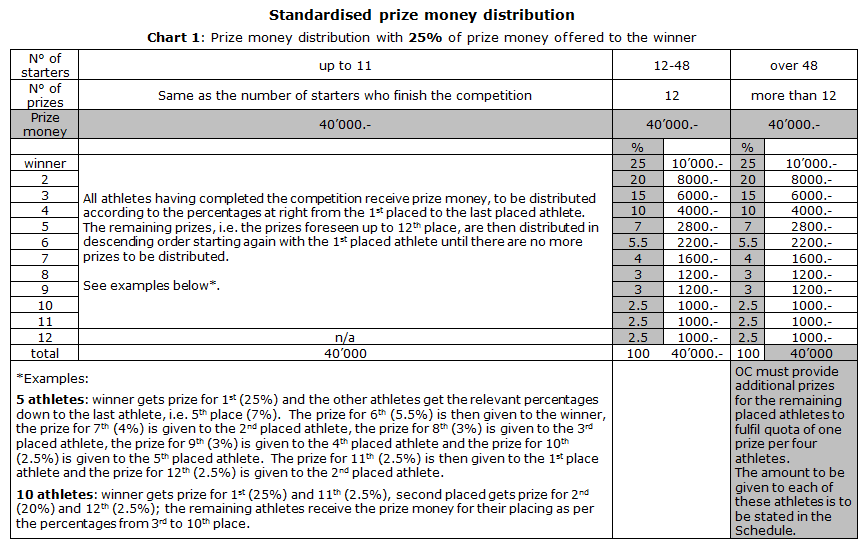 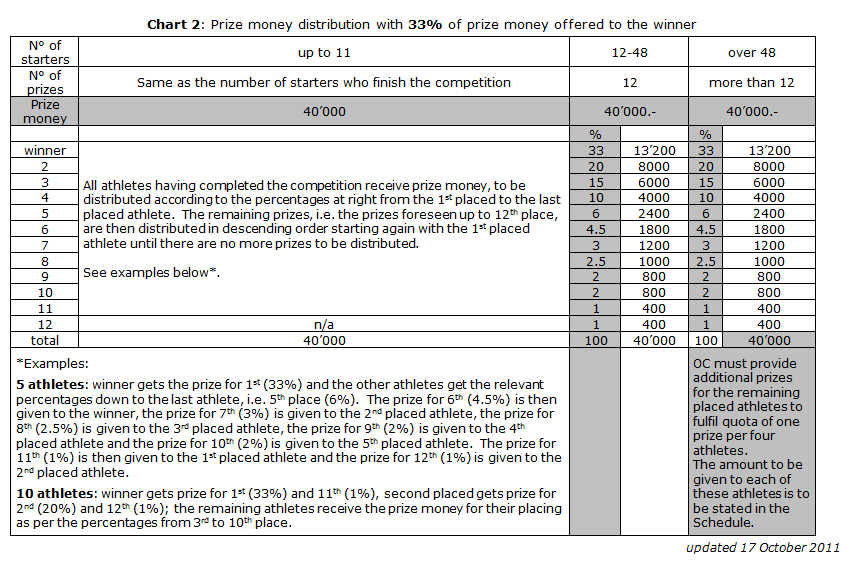 Opening of stables:03.12.201308.00 h1st Horse Inspection: All horses taking part at this event must be present during the first horse inspection, unless unable to do so due to “force majeure”04.12.201314.00 hHorse Re-Inspection:05.12.201307.30 hDeclaration of Starters:04.12.201318.00 h1st  CSI2* - class 2505.12.201308.30 h2nd   CSIAm – class 0605.12.201309.00 h3rd  CSIAm – class 0705.12.201310.00 h4th  CSIAm – class 0805.12.201311.00 h5th CSIJY – class 2605.12.201311.00 h6th  CSIU25 – class 0905.12.201312.30 h7th CSI2* - class 2705.12.201314.00 h8th  CSI4* - class 1005.12.201314.30 h9th CSICh – class 2805.12.201317.00 h10th CSI2* - class 2906.12.201308.00 h11th CSIAm – class 1106.12.201310.00 h12th CSIAm – class 1206.12.201311.00 h13th CSI2* – class 3006.12.201311.00 h14th CSIAm – class 1306.12.201312.00 h15th CSI4* - class 1406.12.201313.30 h16th CSIJY – class 3106.12.201313.30 h17th CSI4* - class 1506.12.201315.30 h18th  CSICh – class 3206.12.201317.00 h19th  CSI4* - class 1606.12.201320.30 h20th CSIJY – class 3307.12.201308.00 h21st CSIU25 – class 1707.12.201308.00 h22nd  CSIAm – class 1807.12.201309.30 h23rd  CSI4* - class 1907.12.201311.30 h24th CSI2* - class 3407.12.201312.00 h25th CSIJY – class 3507.12.201316.00 h26th CSIU25 – class 3607.12.201318.00 h27th  CSI4* - class 2007.12.201318.30 h28th CSICh – class 3708.12.201308.00 h29th CSIAm – class 2108.12.201308.00 h30th CSIAm – class 2208.12.201309.00 h31st  CSIU25 – class 2308.12.201310.30 h32nd  CSI2* - class 3808.12.201312.00 h33rd  CSI4* - class 2408.12.201315.30 hEvent’s CategoryFEI Passport and or Recognition CardNational EventsNot compulsoryCSI1*-2*/J-B/Y-B/Ch-B/U25-B/V-B/Am-B/P/Ch-ANot compulsory for Horses from the host Nation – Compulsory for Horses from the invited NationsCSI3*-5*/CSIOs/J-A/Y-A/V-A/U25-A/Am-ACompulsoryAll Championships/GamesCompulsoryCSI1*-5*-WCompulsory